Конспект занятия по развитию связной речи в старшей группе с использованием мнемотехники «Золотая осень»Подготовила: воспитатель старшей группы Кунина Елена Анатольевна.Тема: «Золотая осень»Задачи:Образовательные:1. Закрепить названия времен года, осенних месяцев;2. Обратить внимание на сезонные изменения в живой и неживой природе;3. Закреплять основные приметы осени;4. Обратить внимание на поведение лесных зверей и птиц осенью, изменения с деревьями и кустарниками, растениями луга и сада, в одежде людей;5. Обогащать словарный запасКоррекционно-развивающие:1. Развивать связную речь с помощью мнемотаблиц;2. Развивать правильное звукопроизношение;Воспитательные:Воспитывать у детей интерес к сезонным изменениям в природе.Воспитывать интерес к осенним явлениям природы, эмоциональную отзывчивость на красоту осени.Воспитывать любовь к родной природе, развивать наблюдательность.Предварительная работа: наблюдение за осенней природой во время прогулок, разучивание стихотворений, загадок, пальчиковых игр, пословиц об осени, беседа о приметах осени, рассматривание иллюстраций с изображением осенней природы. Игры: «Подбери признаки к предметам», «Подбери действия к предметам».Оборудование: сюжетные картинки по теме «Осень», корзина с листьями, мнемосхемы, мяч.Ход занятия:1. Организационный момент.Чтение стихотворения Е. Трутневой «Осень».Стало вдруг светлее вдвое,Двор как в солнечных лучах —Это платье золотоеУ березы на плечах.Утром мы во двор идем —Листья сыплются дождем,Под ногами шелестятИ летят, летят, летят.Пролетают паутинкиС паучками в серединке,И высоко от землиПролетают журавли.Все летит! Должно быть, этоПролетает наше лето.- О каком времени года говорилось в стихотворении?- Назовите осенние месяцы.- Осень в сентябре и октябре какая? (Ранняя, золотая, разноцветная.)- Осень в ноябре какая? (Поздняя, холодная, сырая, морозная.)- Что такое листопад?- Назовите признаки осени.II. Основная часть- Сегодня мы поговорим об осенней поре, будем учиться составлять рассказ об осени.3. Игра «Подбери действие».- Листья осенью (что делают?) - желтеют, опадают, летят, кружатся, ложатся, вянут.- Дождь осенью - моросит, идет, стучит, капает, льёт.- Ветер осенью - дует, задувает, срывает.- Урожай осенью -  убирают.- Птицы осенью - улетают.- Деревья осенью - роняют листья.- Звери осенью - готовятся к зиме, меняют шубки.4. Игра «Подбери признак».- Листья осенью (какие) - желтые, красные, багряные, золотые.Как можно сказать об этом одним словом? (Разноцветные.)- Дождь осенью (какой) - холодный, моросящий, грибной, мелкий.- Погода осенью (какая) - пасмурная, дождливая, хмурая, солнечная, морозная (поздней осенью).- Деревья осенью (какие) – ранней - с разноцветными листьями, поздней -  голые.- День осенью (какой) – пасмурный, дождливый, холодный, солнечный, ветреный, хмурый.- Ветер осенью (какой) – сильный, порывистый, ураганный.5. ФизкультминуткаОсень в гости к нам пришла (дети идут по кругу, взявшись за руки)Дождь и ветер принесла.Ветер дует, задувает, (руки над головой, движения из стороны в сторону)С веточек листву сдувает  (в сторону)Листья по ветру кружатся  (дети изображают движения)И под ноги к нам ложатся:Листья березы, клена, осины, (загибают пальчики на обеих руках, начиная с большого пальца),Листики ивы и тополиные, Кружат,  под ноги летят, (руки перед собой снизу)Знают, все дети - в лесу листопад! (из стороны в сторону).6. Составление рассказа об осени.Дети, посмотрите, сколько под деревом лежит листочков, но они какие-то не простые, на каждом листочке свой символ.  -Какое наступило время года?     - Как греет солнце осенью? (символ «солнце»)     - Какой дует ветер? (символ «ветер»)- Что появляется на небе? (символ «тучи, дождь»)- Какой осенью идёт дождь?- Какие листья на деревьях? (символ «листья»)- Какими становятся деревья и кусты? (символ «деревья, кусты»)- Куда улетают птицы? (символ «птицы»)- Что происходит с дикими животными? (символ «животные»)- Какие дары собирают люди осенью? (символ «дары»)- Как одеваются люди осенью? (символ «люди»)Вот и получился у нас рассказ об осени.Рассказ «Осень»Осенью у солнца короткие лучи и поэтому оно греет слабо.Осенью дует (холодный, сильный) ветер.Осенью на небе много туч и часто идет (моросящий) дождь.Листья желтеют, краснеют и опадают.Деревья и кустарники стоят голые.Осенью птицы улетают на юг.Насекомые прячутся под кору деревьев.Животные делают запасы на зиму, меняют шубку, залегают в спячку.Люди собирают урожай: овощи, фрукты. В лесу растут грибы.Люди одевают теплую одежду и обувь.Рассказывание рассказа детьми.III. Подведение итогов: -О каком времени  года мы сегодня говорили?- Что вам понравилось?      - В какие игры играли? («Подбери действие», «Подбери признак», составляли рассказ, разучивали физкультминутку.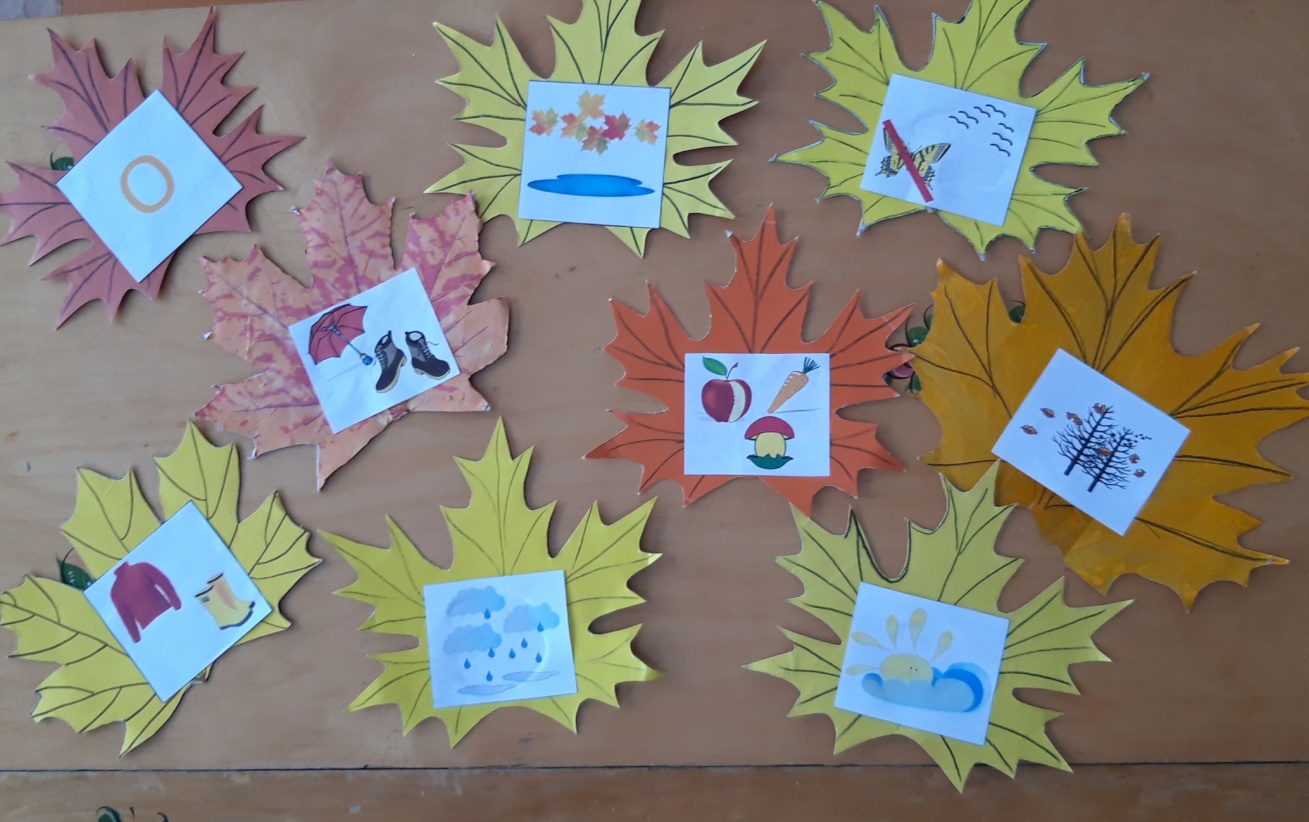 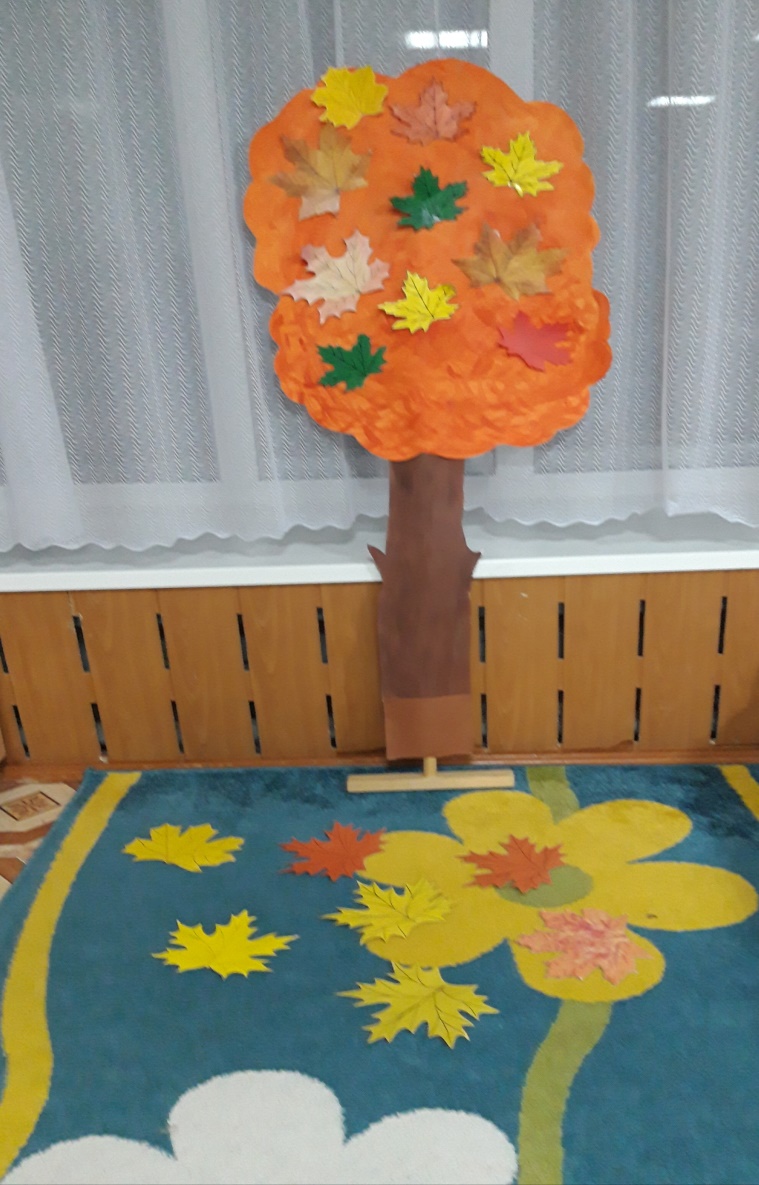 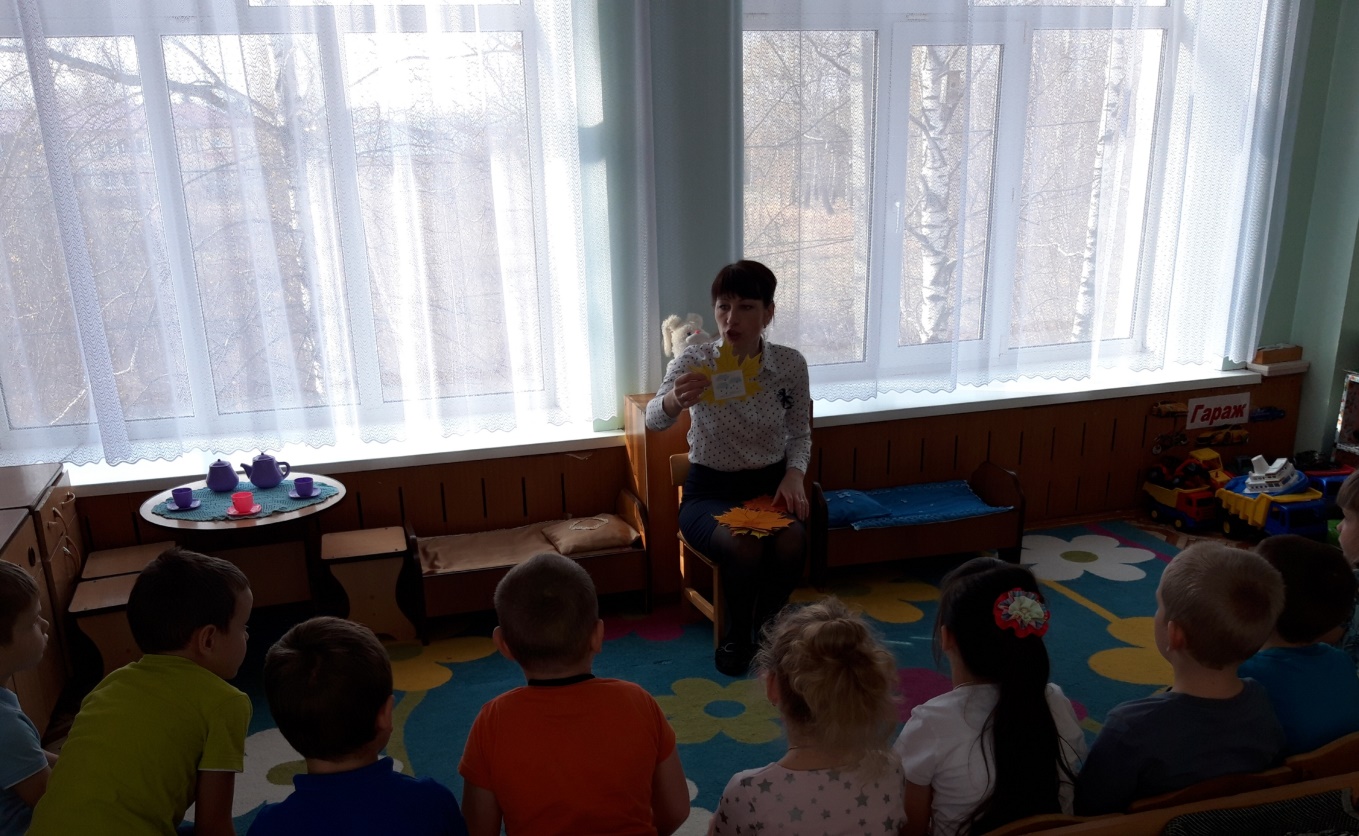 